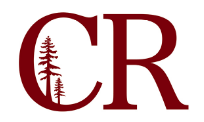 Guided Pathways CommitteeJanuary 26, 202111:00am – 12:00 pm
ZoomAgenda/NotesParticipants: 
Next Meeting: Tuesday, February 23, 2021 at 11: 00am – 12:00pm1.0Funding Request Revising Writing Assistance Tutoring 2.0AB 705 Report Update3.0Professional Development for Counseling & Advising4.0Updates